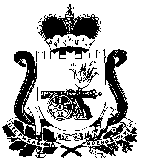 АДМИНИСТРАЦИЯГОЛЫНКОВСКОГО ГОРОДСКОГО ПОСЕЛЕНИЯ
                       РУДНЯНСКОГО РАЙОНА СМОЛЕНСКОЙ ОБЛАСТИПОСТАНОВЛЕНИЕот  «31» июля  2023 года  № 49О внесении изменений в муниципальную программу «Формирование современной городской среды на территории муниципального образования Голынковского городского поселения Руднянского района Смоленской области» от 30.10.2017 №97 (ред.от 25.04.2018г №36, 13.12.2018г №109, 29.03.2019г №63, 24.01.2020г №7, 13.03.2020г №26, 14.07.2020г №53, 10.08.2020 №69, 25.08.2020 №73, 12.02.2021 №9, 01.02.2022 №5, 15.08.2022 №39, 26.01.2023 №2)   В соответствии с Федеральным законом от 06.10ю.2003 №131-ФЗ «Об общих принципах организации местного самоуправления в Российской Федерации», на основании постановления Правительства Российской Федерации от 10.02.2017 №169 «Об утверждении Правил предоставления и распределения субсидии из федерального бюджета бюджетам субъектов Российской Федерации на поддержку государственных программ субъектов Российской Федерации и муниципальных программ формирования современной городской среды», областного закона от 15.12.2022 №159-з «Об областном бюджете на 2020 год и на плановый период 2024 и 2025 годов», постановления Администрации Смоленской области от 31.08.2017 №599 «Об утверждении областной государственной программы «Формирование современной городской среды на территории Смоленской области», Уставом Голынковского городского поселения Руднянского района Смоленской области,         Администрация Голынковского городского поселения Руднянского района Смоленской областип о с т а н о в л я е т:1.Внести в муниципальную программу «Формирование современной городской среды на территории муниципального образования Голынковского городского поселения Руднянского района Смоленской области», утвержденную постановлением Администрации Голынковского городского поселения Руднянского района Смоленской области от 31.10.2017г. №97 (в ред. от 25.04.2018г №36, от 13.12.2018г №109, от 29.03.2019г №63, 06.09.2019г №122, 24.01.2020г №7,13.03.2020г №26, 14.07.2020г №53, 10.08.2020 №69, 25.08.2020 №73, 12.02.2021 №9, 01.02.2022 №5, 15.08.2022 №39, 26.01.2023 №2) следующие изменения:1) Приложение № 25 «Адресный перечень общественных территорий» изложить в новой редакции, согласно приложению к настоящему постановлению.       2.  Настоящее постановление вступает в силу после его обнародования всоответствии с Уставом Голынковского  городского поселения Руднянского  района Смоленской области.      3. Контроль по исполнению настоящего постановления оставляю за собой.Глава муниципального образованияГолынковского городского поселенияРуднянского района Смоленской области                                 О.П. ШаченковаПриложение №25к муниципальной программе «Формирование современной городской среды на территории муниципального образования Голынковского городского поселения Руднянского района Смоленской области»АДРЕСНЫЙ ПЕРЕЧЕНЬОБЩЕСТВЕННЫХ ТЕРРИТОРИЙ, НУЖДАЮЩИХСЯ В БЛАГОУСТРОЙСТВЕ И ПОДЛЕЖАЩИХ БЛАГОУСТРОЙСТВУ В ПЕРИОД РЕАЛИЗАЦИИ МУНИЦИПАЛЬНОЙ ПРОГРАММЫ «ФОРМИРОВАНИЕ СОВРЕМЕННОЙ ГОРОДСКОЙ СРЕДЫ НА ТЕРРИТОРИИ ГОЛЫНКОВСКОГО ГОРОДСКОГО ПОСЕЛЕНИЯ РУДНЯНСКОГО РАЙОНА СМОЛЕНСКОЙ ОБЛАСТИ» В 2024 ГОДУ№
п/пНаименование и адрес общественных территорий Виды работ1Благоустройство общественной территории п. Голынки  ул. Коммунистическая, 6Б, Руднянского района Смоленской области (игровая площадка)По согласованию